  SKIEN – SILJAN   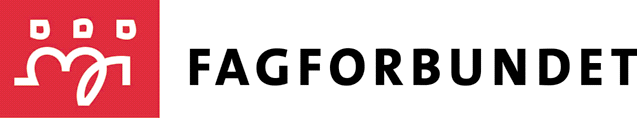 Lundegata 19.B, 3724 Skien post.fagforbundet@skien.kommune.no Tlf.: 35 58 13 38 - org.nr. 875612972 HYTTE SØKNAD Fjordglimt –   SOMMERFERIE 2022 Obs: Nye nummer til alle hyttene fra 2022FOR MEDLEMMER av Fagforbundet Skien- Siljan:Håvøytangen 8, 7 og 3: 	kr. 286.- pr døgn.       	En uke: kr. 2.000.-Håvøytangen 4, 9 og 11:	kr. 329.- pr døgn	En uke; kr. 2.300.- Håvøytangen 5 og 6:		kr. 415.- pr døgn.   	En uke: kr. 2.900.-For alle andre:Håvøytangen 8, 7 og 3: 		kr. 500.- pr døgn.        	En uke:	kr. 3.500.-Håvøytangen 4, 9 og 11: 	kr. 600.- pr døgn	En uke:	kr. 4.200.- Håvøytangen 5 og 6: 		kr. 720.- pr døgn.   	En uke:	kr. 5.000.-Sommerferien (fra 17. juni – 15. august 2022) er delt opp i faste utleieperioder på en uke med innflytting fredag kl. 17.00 og utflytting påfølgende fredag senest kl. 16.00.Søknadsfrist: 4. mai 2022Håvøytangen …. ønskes leid fra og med ________   til og med		       NAVN: _____________________________________________________	ADRESSE: ________________________________________		POSTNR. og STED: 							MOBIL: __________ MAILADR:				Les i hytteboka ved ankomst – mye nyttig og viktig informasjon i denHyttenøklene hentes på kontoret i Fagforbundets lokaler i Lundegata 19.b              2. etasje, utenom skolens ferier.I skolens ferier vil NØKLENE STÅ I HYTTEDØREN.Før henting av nøkler må leien være betalt og/eller kvittering fremvises.Dersom hytta avbestilles senere enn 14 dager før leiedato, må det betales full leie.Om du ikke er medlem må du betale en høyere leie om du ønsker hytte.Det er medlemmer som har fortinn på leie av hytter.  Det er IKKE anledning for medlemmer å videreutleie til andre. De som faktisk skal bo i hytten må leie selv. Videreutleie vil få konsekvenser!Lading av elbil er ikke tillatt på hyttene, da el-anlegget ikke er dimensjonert for detteADRESSEN FOR VÅRT FELLES FERIESTED ER: HÅVØYTANGEN 2, 3960 STATHELLE.OBS: alle hyttene har fått hver sin gateadresse og nye hyttenummer, sett deg inn i denne endringen slik at du kommer på ønsket hytte.Mvh Fagforbundet Skien Siljan 